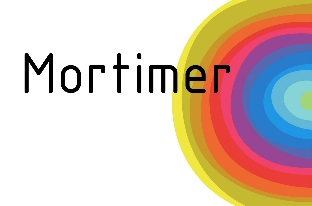 Person Specification for the post of Teacher of ScienceKey: A application, R reference, I interview, O observationRequirementsRequirementsEssentialDesirableMethod of Assessment1. TRAINING AND QUALIFICATIONS1. TRAINING AND QUALIFICATIONSEssentialDesirableMethod of Assessment1.1Qualified Teacher StatusXA,R1.2GraduateXA,R1.3Additional Relevant Professional QualificationsXA,R2. EXPERIENCE OF TEACHING AND SCHOOL MANAGEMENT2. EXPERIENCE OF TEACHING AND SCHOOL MANAGEMENT2.1Teaching Experience in more than one establishmentXA,I,R2.2Expertise of supporting SEN studentsXA,I,R2.3Experience of external agenciesXA3. WORK RELATED CIRCUMSTANCES – PROFESSIONAL VALUES & PRACTICES3. WORK RELATED CIRCUMSTANCES – PROFESSIONAL VALUES & PRACTICES3.1Excellent Subject KnowledgeXA,I,R,O3.2Excellent Classroom Teaching SkillsXA,I,R,O3.3Excellent Leadership, Motivational and Communication SkillsXA,I,R3.4Excellent ICT SkillsXA,I,R3.5Knowledge of varied approaches to learningXA,I,R3.6Knowledge of assessment proceduresXA,I,R3.7Overview of KS3/KS4 InitiativesXA,I,R4.  PERSONAL SKILLS AND ABILITIES4.  PERSONAL SKILLS AND ABILITIES4.1Passion for LearningXA,I,R4.2An Educational Philosophy in tune with the school ethosXA,I,R4.3CreativityXA,I,R4.4FlexibilityXA,I,R4.5Humour, Warmth and EnergyXA,I,R4.6Ability to be Systematic, Methodical & EfficientXA,I,R4.7Excellent Time Management SkillsXA,I,R4.8AssertivenessXA,I,R4.9Judgement & DecisivenessXA,I,R4.10Ability to Analyse and Solve ProblemsXA,I,R4.11A caring attitude to student, staff and parentsXA,I,R4.12LoyaltyXA,I,R4.13Excellent Health & Attendance RecordXA,I,R4.14Resilience & TenacityXA,I,R